Вопросы школьного этапа Всероссийской олимпиады школьников по экологии  для 5-6 классов2017-2018 уч. г.Уважаемый участник олимпиады!Вам предстоит выполнить три вида заданий, которые отличаются по уровню сложности. Перед тем, как приступить к выполнению  отдельных  заданий, ознакомьтесь  со всей работой  и правильно распределите  свои силы.Задание № 1 предполагает выбор двух верных ответов из шести предложенных; Задание № 2 предполагает выбор верного утверждения ("да" - "нет") с его последующим обоснованием;Задание   №   3   предполагает   выбор   верного   утверждения   из  4-х   возможных   с егообоснованием.Для решения задачи используйте такой алгоритм: внимательно прочитайте задачу, включая все варианты ответа; проанализируйте все ответы и выберите правильный и самый полный; обдумайте и набросайте план ответа, используя бумагу для черновых  записей; отметьте букву, соответствующую выбранному Вами правильному ответу; аккуратно и разборчиво  перепишите  из черновика отредактированный Вами текст.После выполнения всех заданий еще раз уцостоверьтесь в  правильности  выбранных Вами ответов  и написанных обоснований.На выполнение олимпиадной работы Вам предоставляется 2 часа (120 минуг). Работа считается  выполненной,  если Вы вовремя  сдаете её членам жюри.ЖЕЛАЕМ УCПEXA!Задание №1.Выберите два  правильных  ответ  из шести  возможных (правильный ответ — 1 балл; правильным ответом считается выбор обоих верныхвариантов). Максимальное  количество баллов за задание №1 — 6  баллов.Приспособление растений к недостатку влаги: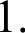 а) листовая мозаика;6) отсутствие  покровных тканей;) отсутствие механических тканей;) опушение стеблей, листьев;А) НАЛИЧИЕ TOЛCTOFO СЛОЯ К   ИК ЛЫе) широкие листовые пластины.Найдите ответы, где перечислены  только живые существа:а) клевер, каменный уголь;6) амеба, летучая мышь;) пластик, финиковая пальма;) книга, ушастый ёж; а) нефть, камень;е) опенок, филин.Водная  среда обитания характеризуется:а) большим количеством света, проникающего  на всю глубину;6) резкими колебаниями температуры;) небольшим  количеством света;)  НИЗКОЙ  ПЛОТИОGTЬЮА) постепенным  изменением  температурного режима;е) большим количеством кислорода.К степным  растениям относятся:а) элодея и кубышка;6) ковыль и тюльпан;) берёза и сосна;) баобаб и саксаул; fi) типчак и мятлик; е) пальма и кактус.Наибольшее  число  ярусов можно насчитать в таких растительных  сообществах, как:а) болота;6) степи;) тропические леса;) луга;А) тайга;е) П GТЫНИИз метеорологических явлений наиболее сильное влияние на распространение лесных пожаров  в Татарстане оказывают:а) суховеи;6) проливные дожди; в) наводнения;г) засухи;д) крупный град (более 20 мм); е) радуги.Задание №2.Выберите правильный ответ («да» - «нет») с его последующим кратким обоснованием (ответ и обоснование — от 0 до 3 баллов).Максимальное количество баллов за задание №2 - 12 баллов.Собирать в городских парках грибы и употреблять их в пищу не следует. Да — НетУ растений засушливых местообитаний листья характеризуются частым рассечением и отсугствием  механической ткани.Да — НетСамые быстро двигающиеся животные живут в почве. Да — НетКенгуру и утконос — животные, которые могут встретиться друг с другом в дикой природе. Да — НетЗадание №3.Выберите один правильный ответ из четырёх возможных и письменно обоснуйте, почему этот ответ вы  считаете правильным  (ответ и обоснование  — от 0 до 3 баллов).Максимальное количество баллов за задание №3 - 3 балла.1.  В  крупных  mpoдax  неоднократно  предпринимались попытки  уничтожения  ворон как«вредных»	птиц.	С	экологической	точки	зрения	наиболее	эффективным	способом регуіирования численности ворон является:а) отлов и отстрел;6) разведение их естественных врагов — бродячих собак, кошек; в) уничтожение  гнезд и кладок;г)  ликвидация  несанкционированных свалок.Максимальное  количество баллов  за олимпиадное  задание — 21 балл.